Monthly Coverage DossierMay 2021 Future Generali India Life Insurance Company LimitedIndexInterview 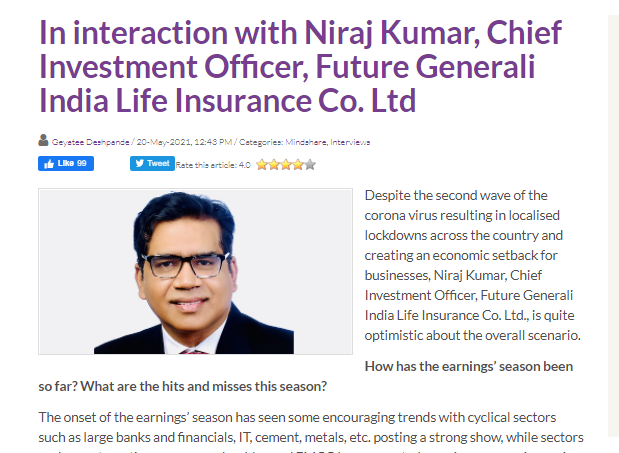 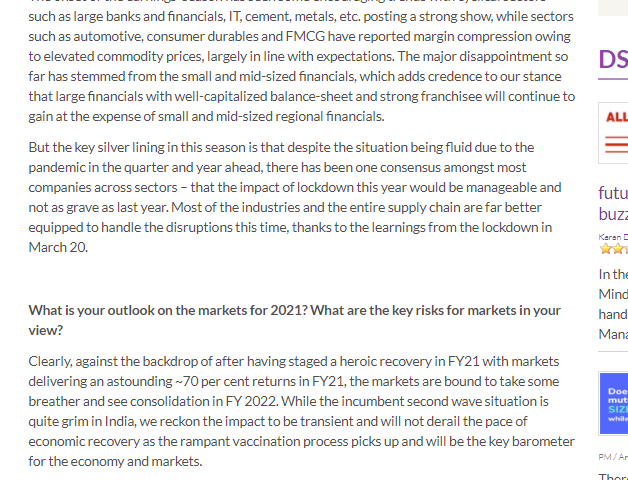 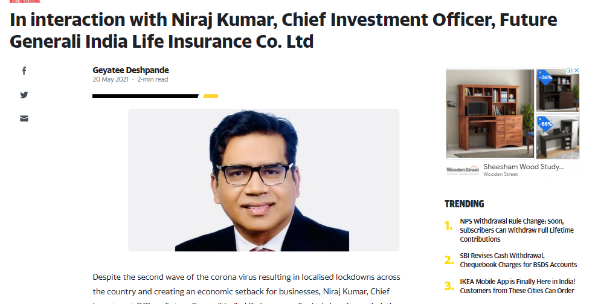 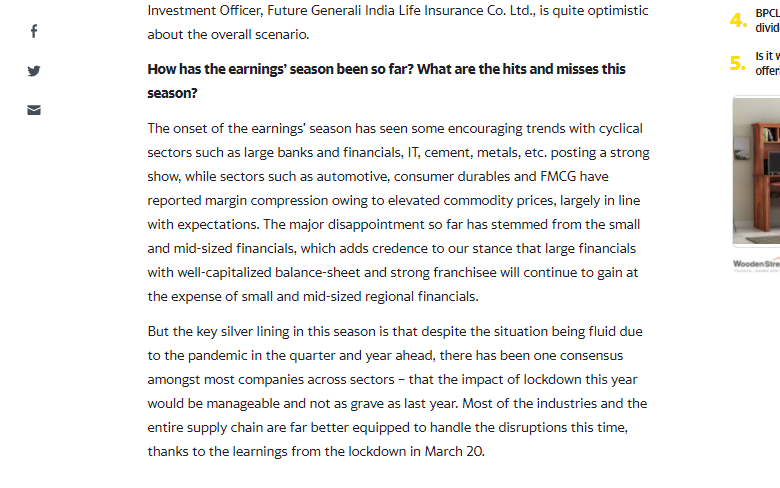 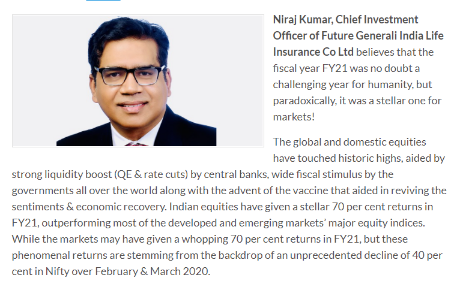 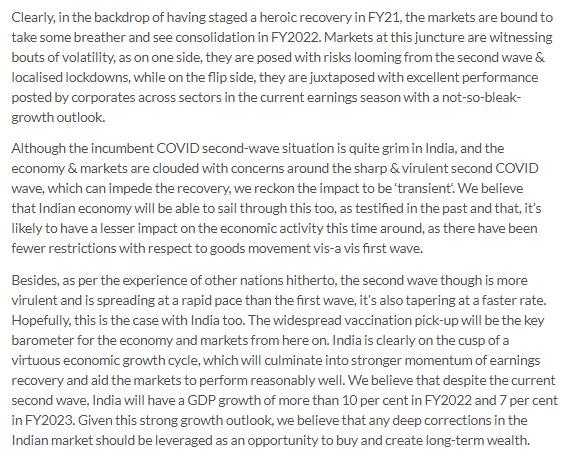 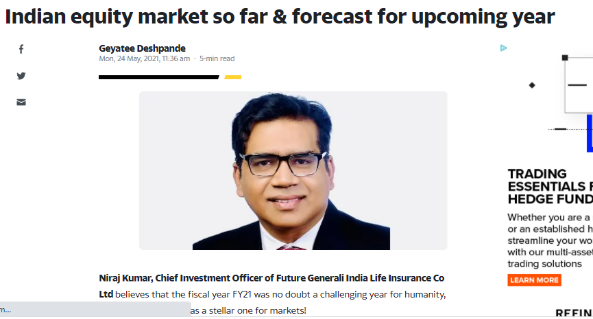 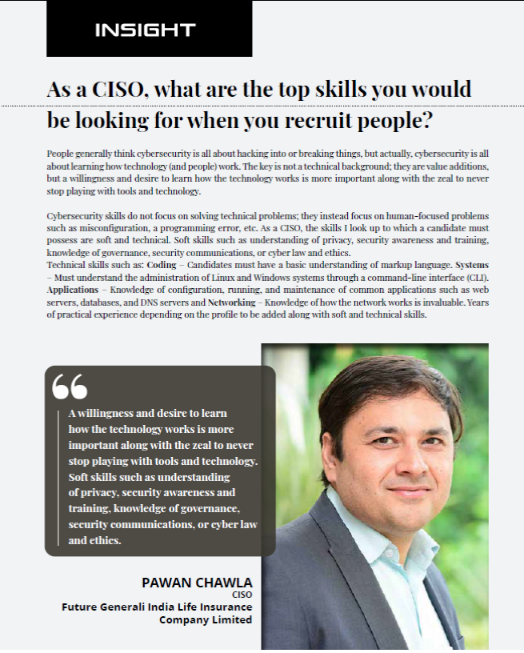 Industry Story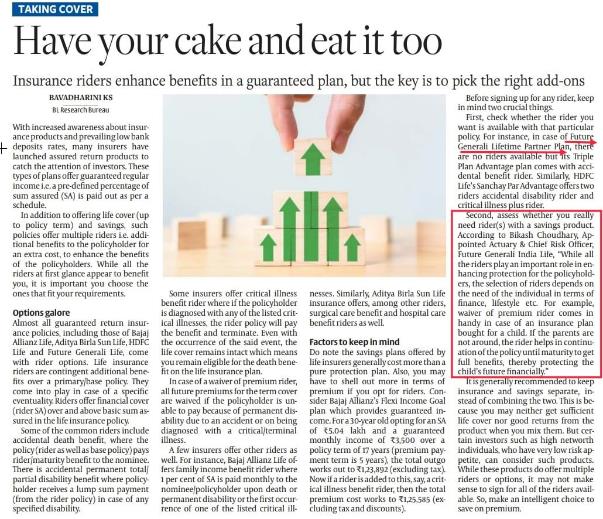 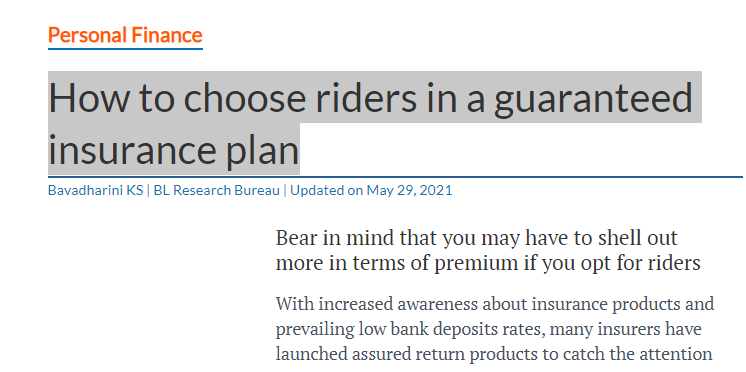 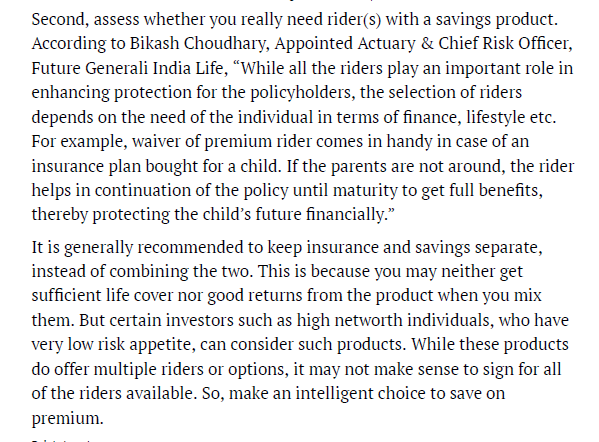 Press Release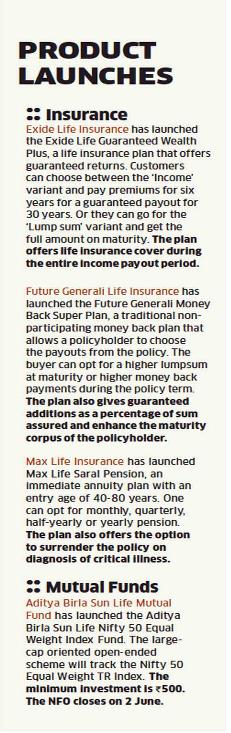 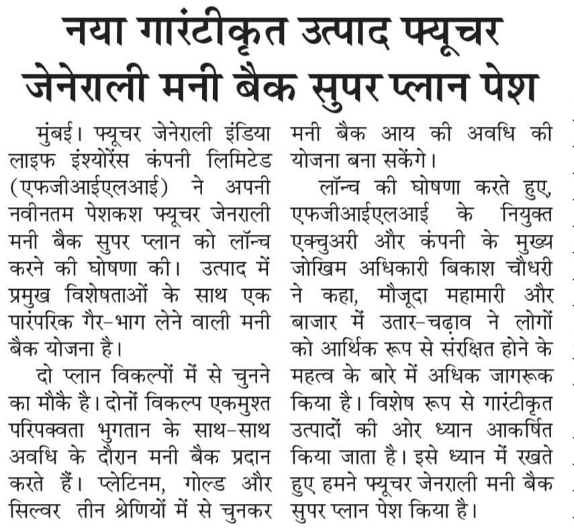 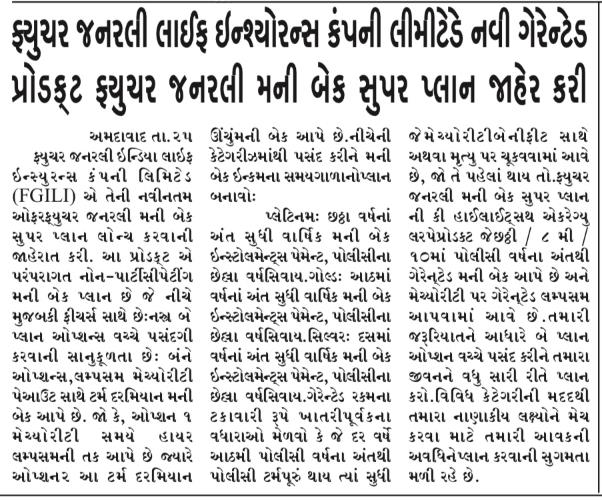 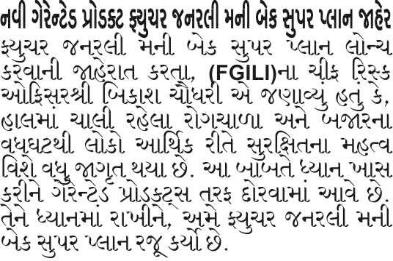 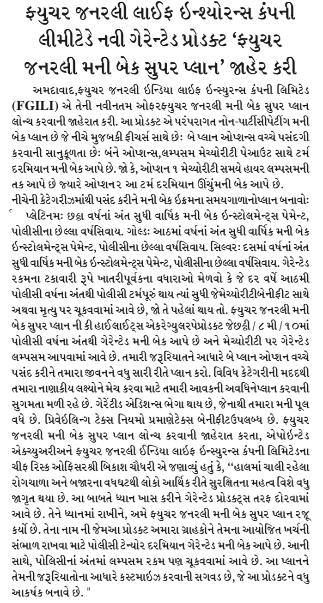 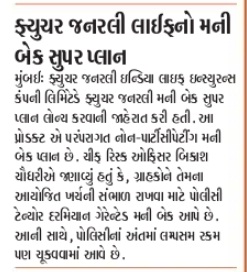 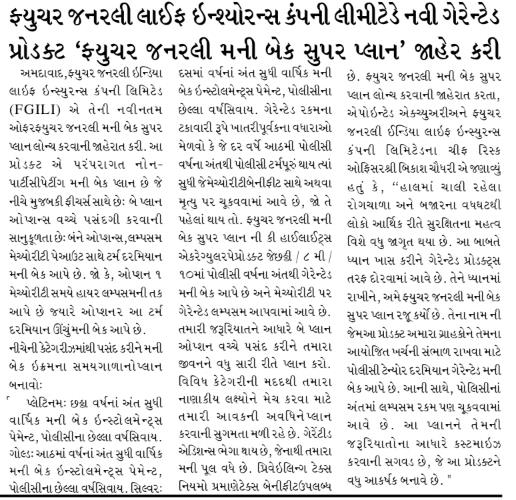 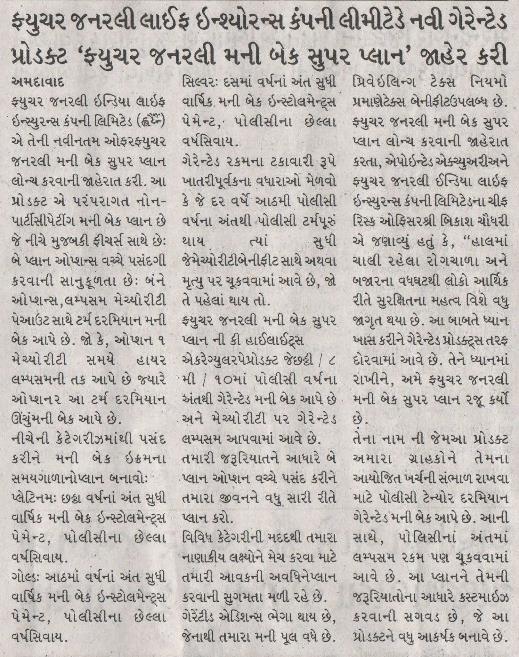 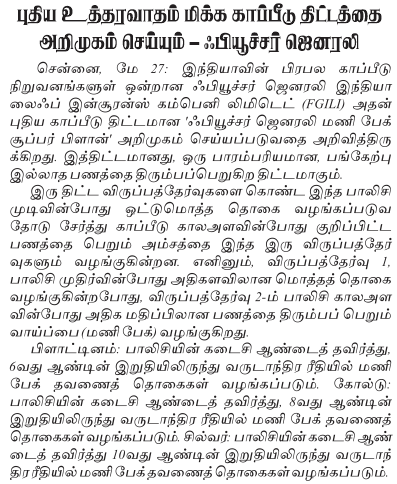 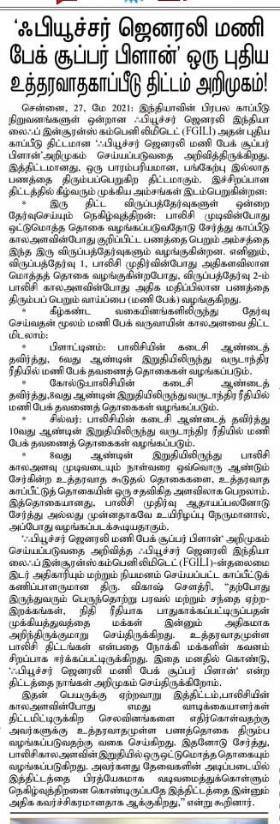 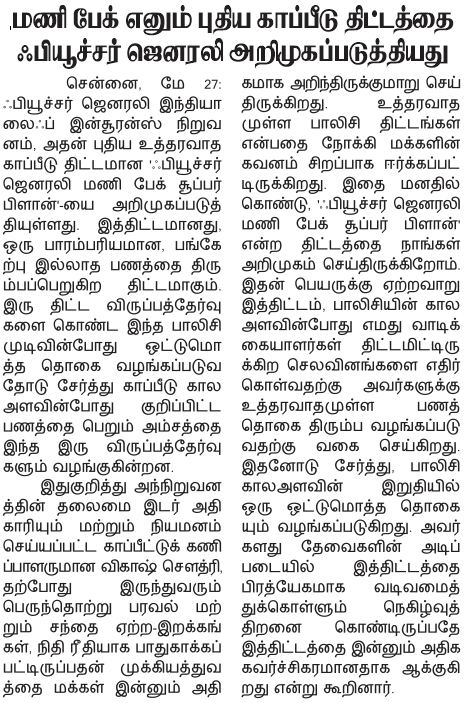 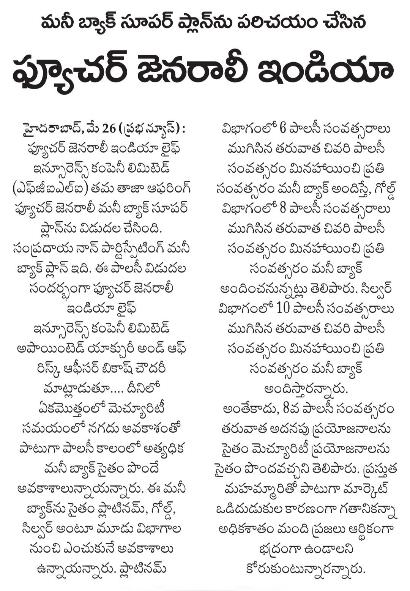 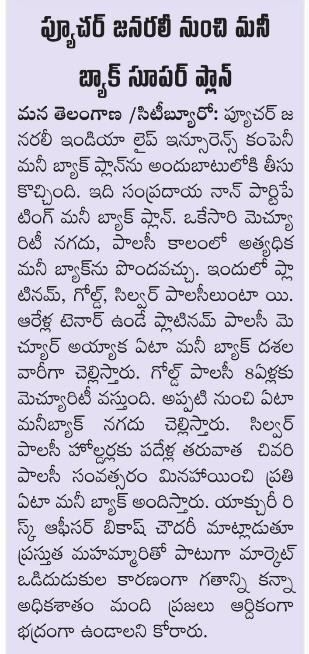 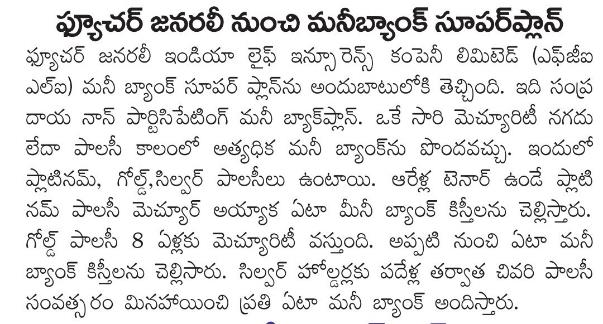 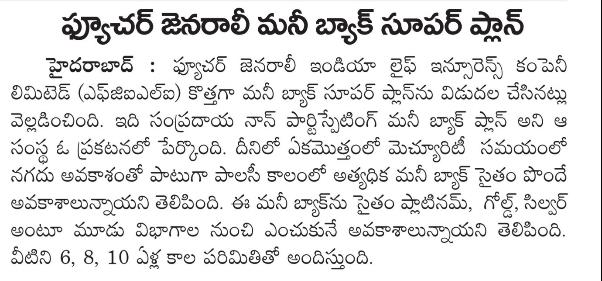 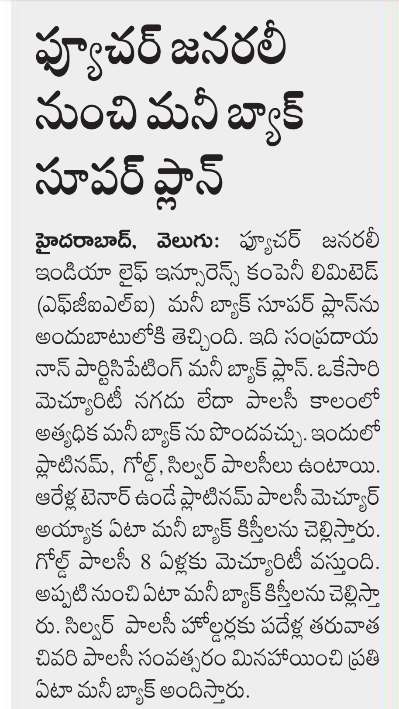 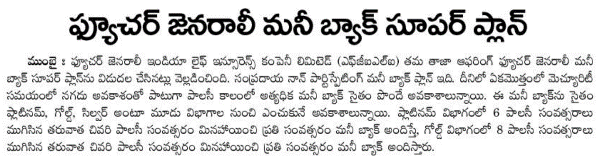 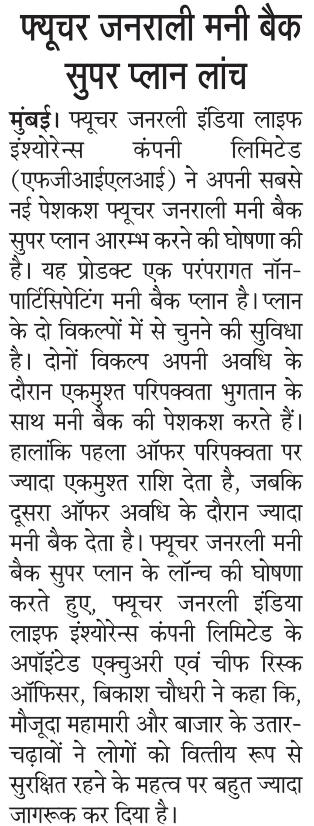 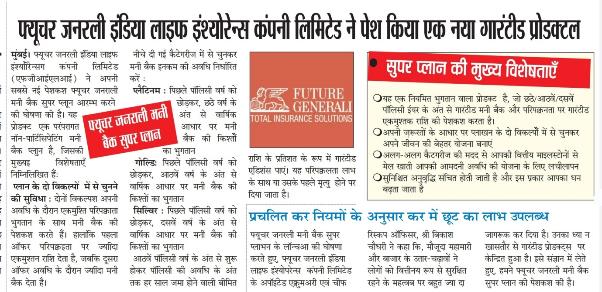 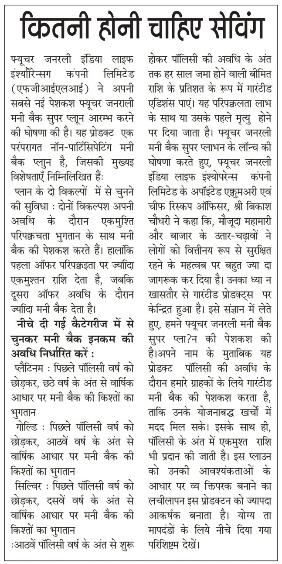 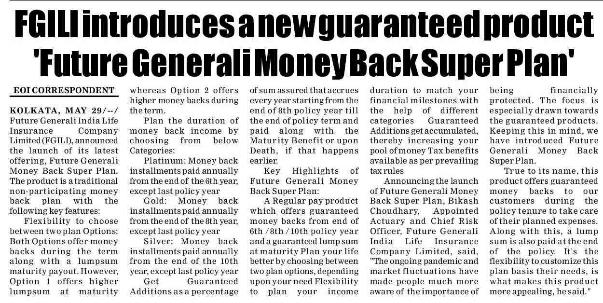 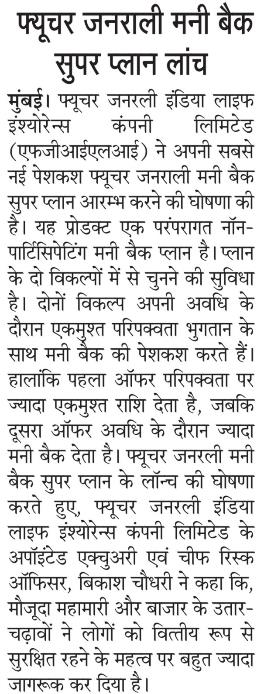 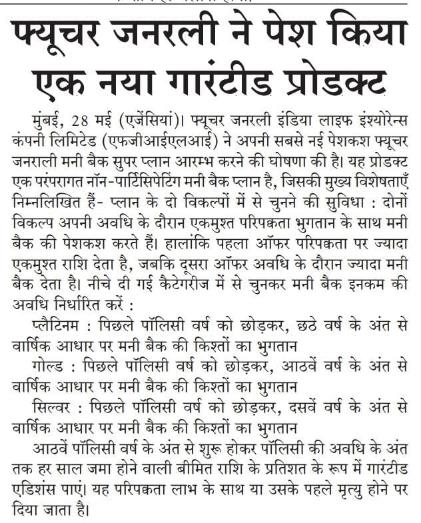 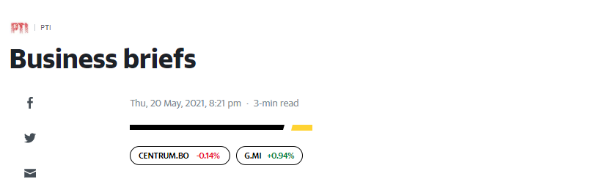 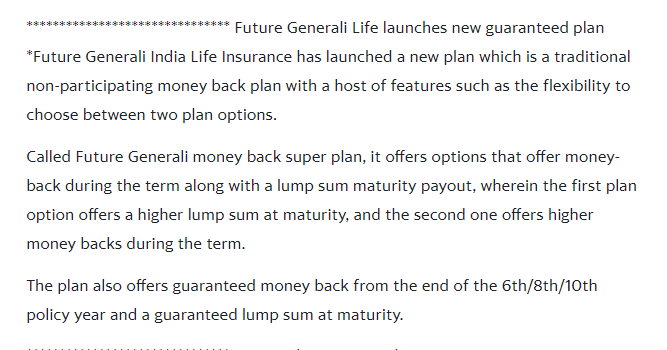 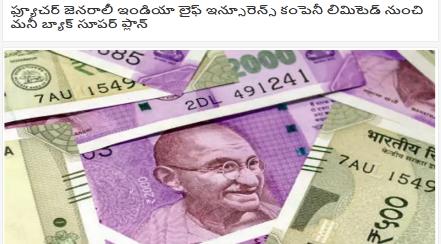 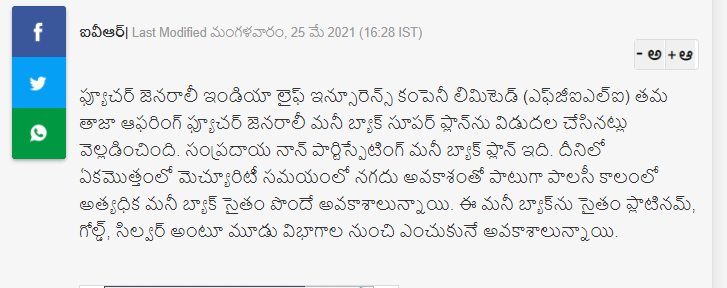 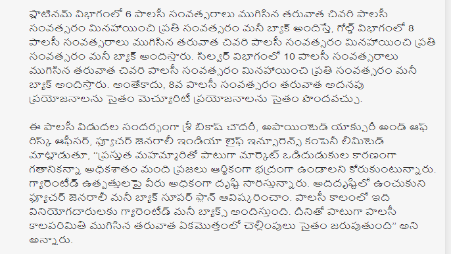 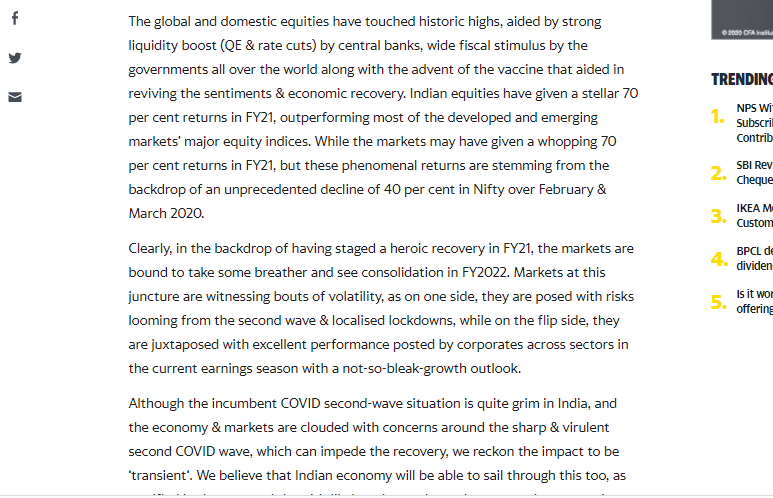 Sr. NoOverview of ActivitiesKey Publications1Q& AOverall insurance industry scenario_Niraj Kumar


Indian equity market so far & forecast for upcoming year_ Niraj Kumar What are the top skill you will be looking for when recruit  people s_ Pawan ChawlaDalal Street Investment Journal and Yahoo India Dalal Street Investment Journal and Yahoo IndiaCISO2Industry story-  Quote Have your cake and Eat it too  [optional Riders]
_ Bikash Choudhary

How to choose riders in a guaranteed insurance plan_ Bikash ChoudharyThe Hindu Business Line [Print]The Hindu Business Line [Online]4Press ReleaseFGILI launches Future Generali Money Back Plan Press Trust of India The Economic Times WealthDainik Bhaskar Janpath Samachar  Gujarat MirrorGujarat SamacharNav GujaratSamay ExpressSuvarna BhoomiZalawad SamacharDinakathir Dinakural Tamil Sundar Andhra PrabhaMana TelanganaVaarthaPraja Sakti VeluguJansandeshRashtriya SwaroopSpast AwaazPTI [Yahoo India]Telugu Web Dunia Echo if IndiaVishwamitraSr. NoPublicationHeadlineDateCoverage appearedInterview Interview Interview Interview Interview 1Dalal Street Investment JournalIn interaction with Niraj Kumar, Chief Investment Officer, Future Generali India Life Insurance Co. Ltd20th May 2021Online2Yahoo FinanceIn interaction with Niraj Kumar, Chief Investment Officer, Future Generali India Life Insurance Co. Ltd20th May 2021Online3Dalal Street Investment JournalIndian equity market so far & forecast for upcoming year24th May 2021Online4Yahoo FinanceIndian equity market so far & forecast for upcoming year24th May 2021Online5CISO MagazineAs a CISO what are the top skills you would be looking for when you recruit people?19th May 2021PrintIndustry StoryIndustry StoryIndustry StoryIndustry StoryIndustry Story6The Hindu Business LineHave your cake and eat it too30th May 2021Print7The Hindu Business LineHow to choose riders in a guaranteed insurance plan30th May 2021OnlinePress Release  -FGILI Launches Cash Back PlanPress Release  -FGILI Launches Cash Back PlanPress Release  -FGILI Launches Cash Back PlanPress Release  -FGILI Launches Cash Back PlanPress Release  -FGILI Launches Cash Back Plan8PTI [Yahoo Finance ]Future Generali India Life Insurance launches Money back super plan24th May 2021Online9Telugu Web DuniaFuture Generali India Life Insurance launches Money back super plan26th May 2021Online10The Economic TimesFuture Generali India Life Insurance launches Money back super plan24th May 2021Print11Janpath SamacharFuture Generali India Life Insurance launches Money back super plan21st May 2021Print12Gujarat MirrorFuture Generali India Life Insurance launches Money back super plan26th May 2021Print13Gujarat SamacharFuture Generali India Life Insurance launches Money back super plan26th May 2021Print14Samay ExpressFuture Generali India Life Insurance launches Money back super plan26th May 2021Print15Nav GujaratFuture Generali India Life Insurance launches Money back super plan27th May 2021Print16Suvarna BhoomiFuture Generali India Life Insurance launches Money back super plan26th May 2021Print17Zalawad SamacharFuture Generali India Life Insurance launches Money back super plan26th May 2021Print18Nav Gujarat SamayFuture Generali India Life Insurance launches Money back super plan27th May 2021Print19Dina kathirFuture Generali India Life Insurance launches Money back super plan27th May 2021Print20DinakuralFuture Generali India Life Insurance launches Money back super plan27th May 2021Print21Tamil sudarFuture Generali India Life Insurance launches Money back super plan27th May 2021Print22Andhra PrabhaFuture Generali India Life Insurance launches Money back super plan27th May 2021Print23Mana TelanganaFuture Generali India Life Insurance launches Money back super plan27th May 2021Print24Praja SaktiFuture Generali India Life Insurance launches Money back super plan27th May 2021Print25VaarthaFuture Generali India Life Insurance launches Money back super plan27th May 2021Print26VeluguFuture Generali India Life Insurance launches Money back super plan27th May 2021Print27VisalaandhraFuture Generali India Life Insurance launches Money back super plan29th May 2021Print28Jansandesh TimesFuture Generali India Life Insurance launches Money back super plan28th May 2021Print29Rashtriya SwaroopFuture Generali India Life Insurance launches Money back super plan29th May 2021Print30Spast AwazFuture Generali India Life Insurance launches Money back super plan29th May 2021Print31Echo of IndiaFuture Generali India Life Insurance launches Money back super plan29th May 2021Print32Dainik BhaskarFuture Generali India Life Insurance launches Money back super plan29th May 2021Print33VishwamitraFuture Generali India Life Insurance launches Money back super plan29th May 2021PrintDate20 May, 2021PublicationDalal Street Investment Journal  HeadlineIn interaction with Niraj Kumar, Chief Investment Officer, Future Generali India Life Insurance Co. LtdLinkhttps://www.dsij.in/DSIJArticleDetail/ArtMID/10163/ArticleID/18417/In-interaction-with-Niraj-Kumar-Chief-Investment-Officer-Future-Generali-India-Life-Insurance-Co-Ltd Date20 May, 2021PublicationYahoo Finance  HeadlineIn interaction with Niraj Kumar, Chief Investment Officer, Future Generali India Life Insurance Co. LtdLinkhttps://in.finance.yahoo.com/news/interaction-niraj-kumar-chief-investment-071300510.html Date24 May, 2021PublicationDalal Street Investment Journal  HeadlineIndian equity market so far & forecast for upcoming yearLinkhttps://www.dsij.in/DSIJArticleDetail/ArtMID/10163/ArticleID/18454/Indian-equity-market-so-far-forecast-for-upcoming-year Date24 May, 2021PublicationYahoo Finance  HeadlineIndian equity market so far & forecast for upcoming yearLinkhttps://in.finance.yahoo.com/news/indian-equity-market-far-forecast-060600312.html Published Date:19th May 2021Publication:CISO Magazine – All India Journalist:Page No:52Published Date: 30th May 2021Publication:The Hindu Business Line – | Ahmedabad | Bangalore | Mumbai |  Chennai | Hyderabad|  Kochi |  Delhi | Kolkata |Journalist:Bhavadharani KSPage No:9Date30th  May, 2021PublicationThe Hindu Business Line HeadlineHow to choose riders in a guaranteed insurance planLinkhttps://www.thehindubusinessline.com/portfolio/personal-finance/how-to-choose-riders-in-a-guaranteed-insurance-plan/article34678671.ece?utm_campaign=amp_article_share&utm_medium=referral&utm_source=whatsapp.com Published Date:24th May 2021Publication:The Economic Times Wealth – Ahmedabad | Bangalore | Chennai | Hyderabad | Kolkata | Mumbai | New DelhiJournalist:Bureau Page No:07Published Date:21st May 2021Publication:Janpath Samachar  - Mumbai Journalist:Bureau Page No:06Published Date: 26th May 2021Publication:Gujarat Mirror: Ahmedabad Journalist:BureauPage No:13Published Date: 26th May 2021Publication:Gujarat Samachar: AhmedabadJournalist:BureauPage No:03Published Date: 26th May 2021Publication:Samay Express:  AhmedabadJournalist:BureauPage No:03Published Date: 27th May 2021Publication:Nav Gujarat - Ahmedabad Journalist:BureauPage No:08Published Date: 26th May 2021Publication:Suvarna Bhoomi:  AhmedabadJournalist:BureauPage No:06Published Date: 26th May 2021Publication:Zalawad Samachar:  AhmedabadJournalist:BureauPage No:03Published Date: 27th May 2021Publication:Dinakathir : ChennaiJournalist:BureauPage No:03Published Date: 27th May 2021Publication:Dinakural : ChennaiJournalist:BureauPage No:04Published Date: 27th May 2021Publication:Tamil Sundar : ChennaiJournalist:BureauPage No:02Published Date: 27th May 2021Publication:Andhra Prabha: HyderabadJournalist:BureauPage No:05Published Date: 27th May 2021Publication:Mana Telangana: HyderabadJournalist:BureauPage No:05Published Date: 27th May 2021Publication:Vaartha: HyderabadJournalist:BureauPage No:05Published Date: 27th May 2021Publication:Praja Sakti : HyderabadJournalist:BureauPage No:01Published Date: 26th May 2021Publication:Velugu:  HyderabadJournalist:BureauPage No:10Published Date: 29th May 2021Publication:Visalaandhra - HyderabadJournalist:BureauPage No:07Published Date: 27th May 2021Publication:Jansandesh: Mumbai | Lucknow Journalist:BureauPage No:13Published Date: 27th May 2021Publication:Rashtriya Swaroop:Mumbai| LucknowJournalist:BureauPage No:07Published Date: 27th May 2021Publication:Spast Awaaz: LucknowJournalist:BureauPage No:06Published Date: 29th May 2021Publication:Echo of India   - Kolkata Journalist:BureauPage No:11Published Date: 29th May 2021Publication:Dainik Bhaskar: Delhi Journalist:BureauPage No:11Published Date: 29th May 2021Publication:Vishwamitra: Kolkata Journalist:BureauPage No:04Date20 May, 2021PublicationPTI [Yahoo India]HeadlineFuture Generali India Life Insurance launches Cash Back PlanLinkhttps://in.finance.yahoo.com/finance/news/business-briefs-145126840.htmlDate25 May, 2021PublicationTelugu Web Dunia HeadlineFuture Generali India Life Insurance launches Cash Back PlanLinkhttps://telugu.webdunia.com/article/business-news/future-generali-india-life-insurance-company-limited-introduces-a-new-guaranteed-product-future-general-money-back-super-plan-121052500043_1.html 